                           «Будущие защитники!»                     Информационно- познавательный проект1.Паспорт проектаАвторы проекта: Воронцова Е.В., Скрипова Н.Ф.Сроки проекта: с 13.02.2023 по 22.02.2023г.(краткосрочный)Участники проекта: воспитатели, музыкальный руководитель, дети, родители.Возраст детей: 2 – 5 лет.2.Постановка проблемыВ настоящее время мы столкнулись с проблемой, что у детей отсутствуют конкретные знания о родах войск, наименовании и назначении военной техники; не сформированы представления о героизме армии, о воинах – героях, о людях военной профессии.  Не менее важным условием нравственно-патриотического воспитания детей является тесная взаимосвязь по данному вопросу с родителями. Взаимодействие с родителями способствует бережному отношению к традициям, сохранению семейных связей. 3.Цель проекта:Ознакомление и расширение представлений детей о празднике День защитника Отечества, о Вооруженных силах России.Задачи:Образовательные:-  систематизировать знания детей о Вооруженных силах нашей страныРазвивающие:- обогатить активный и пассивный словарь терминами и понятиями по данному разделу, развивать связность устной речи, автоматизировать звуковую культуру речи;      Воспитательные:- воспитывать уважение, любовь и благодарность к людям, защищавшим Родину от врагов; чувство любви и гордости за свою страну4.Предполагаемые результаты проекта- формирование знаний и конкретных представлений о роли защитников Отечества в мирное и военное время, стойкого интереса к данной теме;- появление эмоционально- нравственного отклика на данную тему;- обогащение активного словаря понятиями и терминами об армии, защите Отечества, героизме и т.д.- стремление детей к совершенствованию физических качеств, к укреплению здоровья.- стремление детей отражать свои знания, впечатления, мысли и чувства в играх, в исполнении песен, в чтении стихов.- повышение заинтересованности родителей в формировании чувства патриотизма у детей.5.Календарный план реализации проекта6.Формы реализации проекта- Непосредственно образовательная деятельность- Игры- Беседы- Спортивное развлечение в младшей группе «Когда мы подрастём, тоже в армию пойдём!-Квест-игра «Секретный пакет»- Музыкальное развлечение младшая –средняя группа- Консультации родителям «23 февраля – День защитника Отечества»7.Продукт реализации проекта:-  Мини-музей «Боевой славы» (воспитатели и родители)- Праздничные открытки для пап и дедушек к 23 февраля;-  Стенгазета-поздравление «Мы будущие защитники»;- Дидактические и настольно-печатные игры своими руками (участие родителей воспитанников);- Участие родителей и воспитанников в выставке рисунков к 23 февраля (средняя группа)- Буклет «Гордится Армией страна»8.Возможные риски реализации проекта:Отсутствие заинтересованности родителей; карантин во время проведения проекта на группе.План реализации проекта1 этап. Подготовительный• Составление проекта.• Подбор детской художественной литературы для чтения детям.• Работа с методическим материалом, литературой по данной теме.• Консультация для родителей с целью знакомства с темой, задачами проекта, содержанием работы.• Подбор наглядно-дидактического материала, художественной литературы по теме проекта.• Рассматривание иллюстраций, сюжетных картин, армейского фотоальбома • Разучивание игр.• Разучивание музыкального репертуара.• Использование информационно-коммуникативных технологий.2 этап. Основной      Социально-коммуникативное развитие .     - Беседы о празднике.      -  Сюжетно-ролевые игры «Моряки», «Лётчики», «На бронепоезде».Познавательное развитие 1. Беседа «Защитники Отечества», «Праздник 23 февраля»2. Презентация «Наша Армия – сильна!»3. НОД «День Защитника Отечества»4. Дидактические игры: «Узнай род войск», «Военные профессии», «Собери картинку», «Что нужно человеку военной профессии».Речевое развитие 1. Заучивание стихотворений: «Дуют ветры в феврале» и поздравления для пап2. Чтение рассказов Л. Кассиля «Твои защитники», Ю. Ильинского «На земле, в небесах и на море», В. Тюрина «Ездим, плаваем, летаем», А. Митяева «Почему армия родная?».3. Пословицы и поговорки.4. Отгадывание загадок по тематике проекта.5. Вечер загадок о профессиях военных.Художественно-эстетическое развитие. Изобразительная деятельность.1. Выставка рисунков «Слава Армии родной».2. НОД «Самолет» (аппликация). Младшая- средняя группа3. Лепка-заплатки «Военная техника»4. Раскраски «Военная техника, профессии», Праздничная открытка 23 февраля, поделка «Самолет»      Музыкальное развитие.Разучивание песенки «Мы солдаты»2. «Будем в армии служить» (Маршировка)3. Слушание патриотических песен.Физическое развитие: Подвижные игры : «Самолеты», «Сапер», «Танки», «Меткие стрелки», «Салют».Игры-соревнования: «Кто быстрее доставит груз», «Самый меткий», «Самый смелый», «Разведчики», «Пройди, не замочив ног», «Преодолей препятствие», «Меткий стрелок», «Самолет- моталочка»Работа с родителями:- Консультации для родителей: «История праздника 23 февраля»      - Активное участие в создании мини – музея - Выставка рисунков к 23 февраля- Дидактические и настольные игры своими руками4 этап. ЗаключительныйИтоги проекта:- Стенгазета «Мы будущие защитники» (Средняя и младшая группы)- Выставка детских рисунков. (Средняя группа)- Спортивное развлечение «Когда мы подрастем, тоже в армию пойдем!» (Мл.гр.) - Квест- игра «Секретный пакет» (средняя гр.)- Изготовление открыток, поделок к празднику для пап, дедушек.- Развлечение для детей младшей-средней группы «23 февраля» (Муз. рук-ль)     - Создание мини-музея- Сотрудничество педагогов с родителями СПИСОК ЛИТЕРАТУРЫ1. От рождения до школы. Примерная основная общеобразовательная программа дошкольного образования [Текст] / под ред. Н. Е. Вераксы, Т. С. Комаровой М. А. Васильевой. - М. : Мозаика-Синтез, 2011.2. Дыбина О. Б. Занятия по ознакомлению с окружающим миром в средней группе детского сада. Конспекты занятий. - М. : Мозаика-Синтез, 2011.3. Учебник для малышей Моя Родина – Россия / В. Степанов, ООО «Издательство» «Фламинго» 20084. Пословицы русского народа / сборник В. Даля, Москва, «Художественная литература» 1989 г5. Комарова Т. С. Художественное творчество. Система работы в средней группе детского сада. – М. : Мозаика-Синтез, 2012.6. «Наша Родина» составители: Н. Ф. Виноградова, С. А. Козлова, Москва «Просвещение», 1984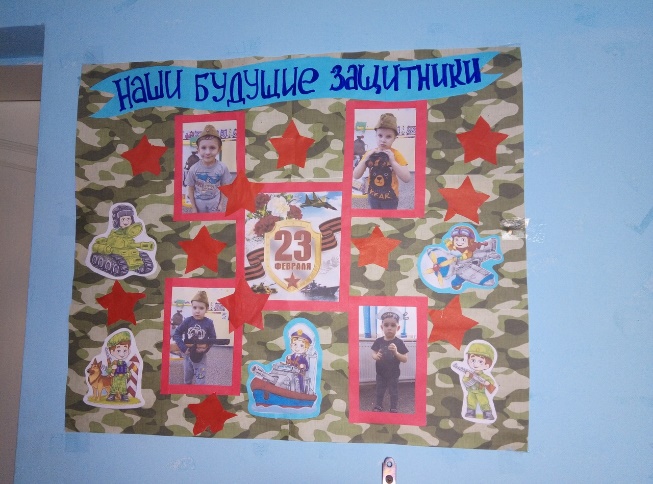 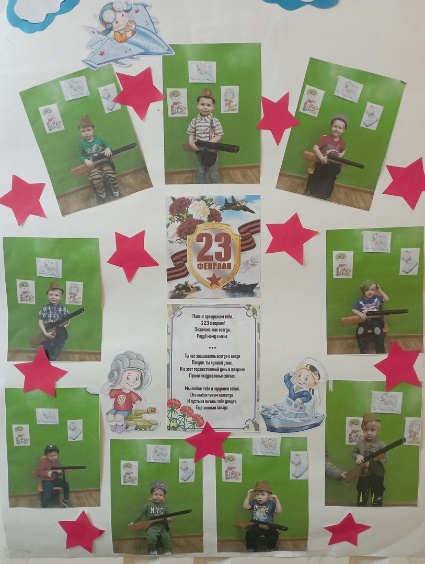 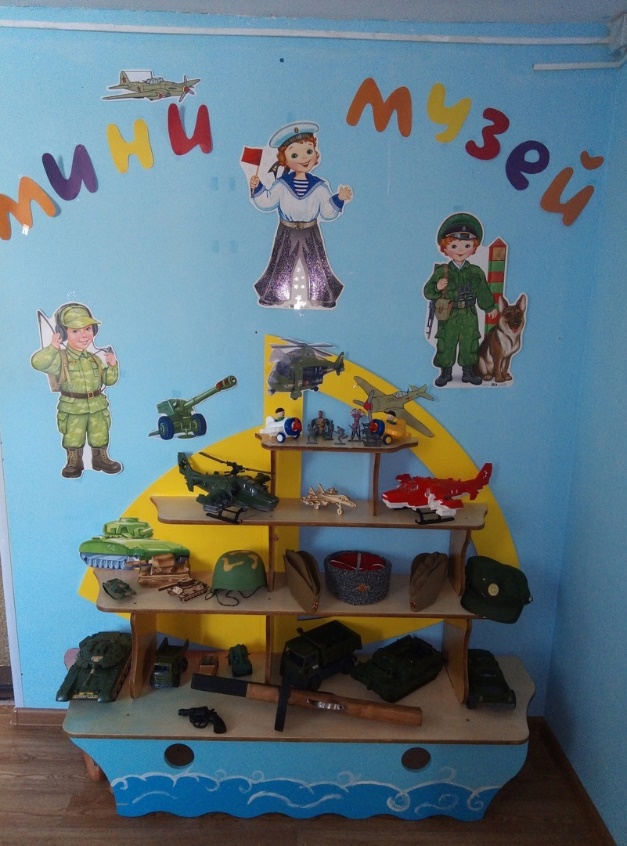 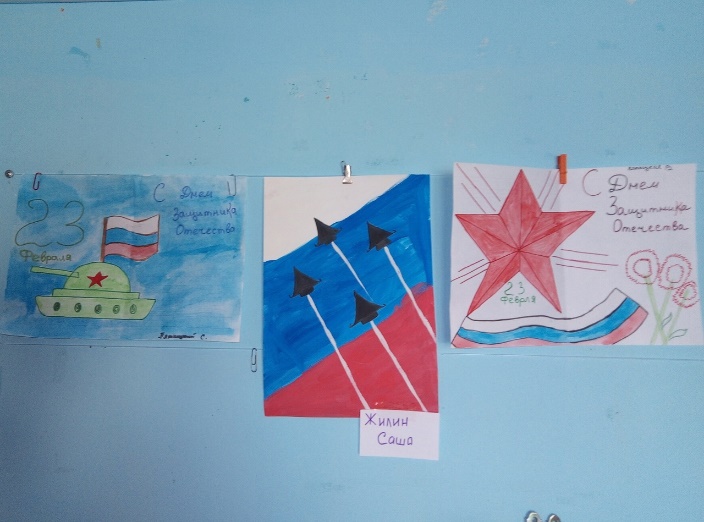 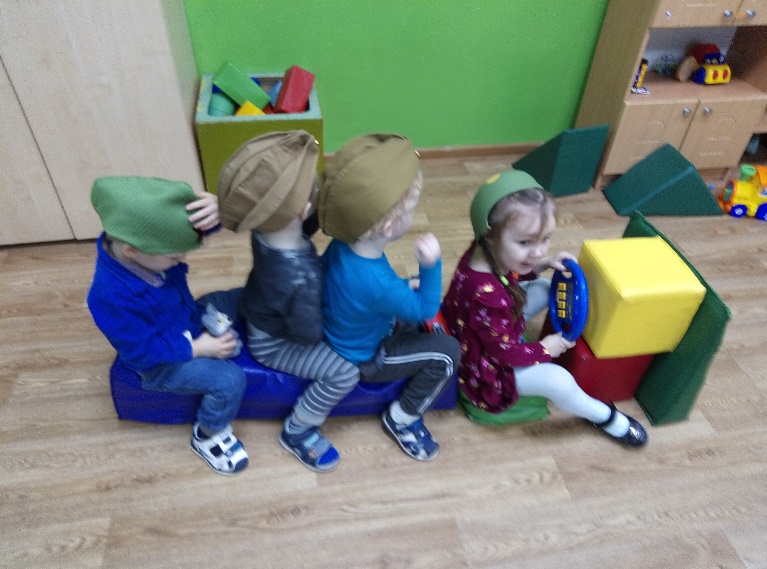 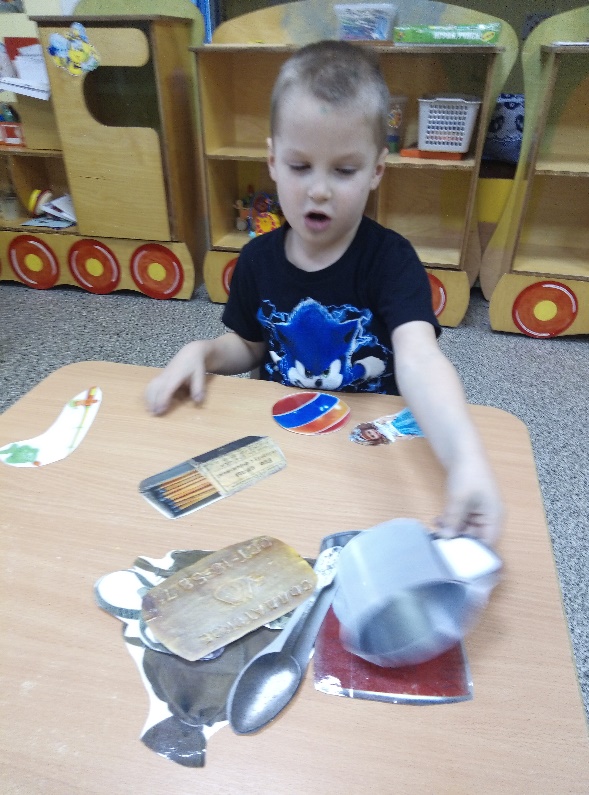 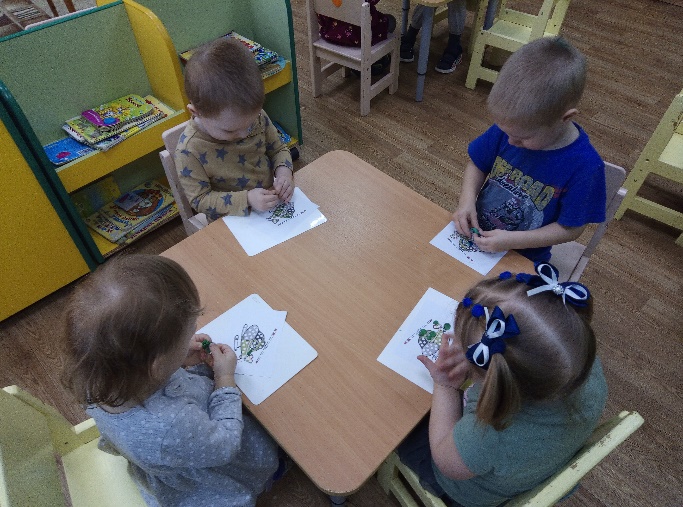 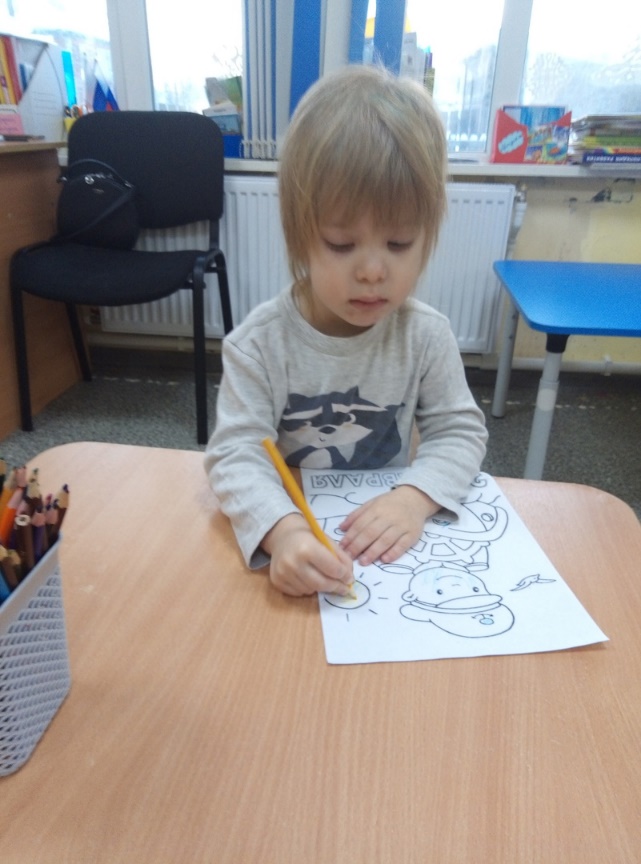 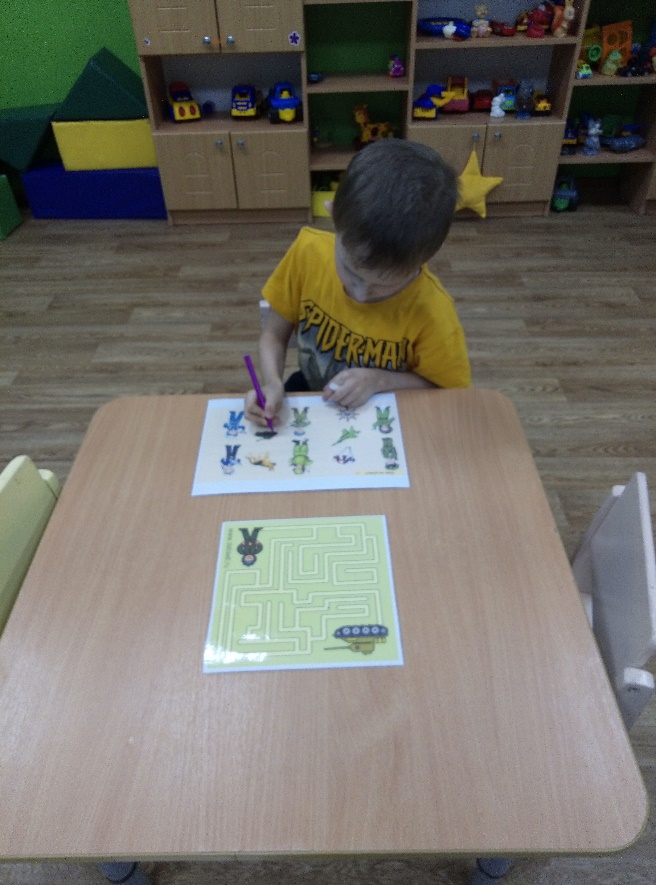 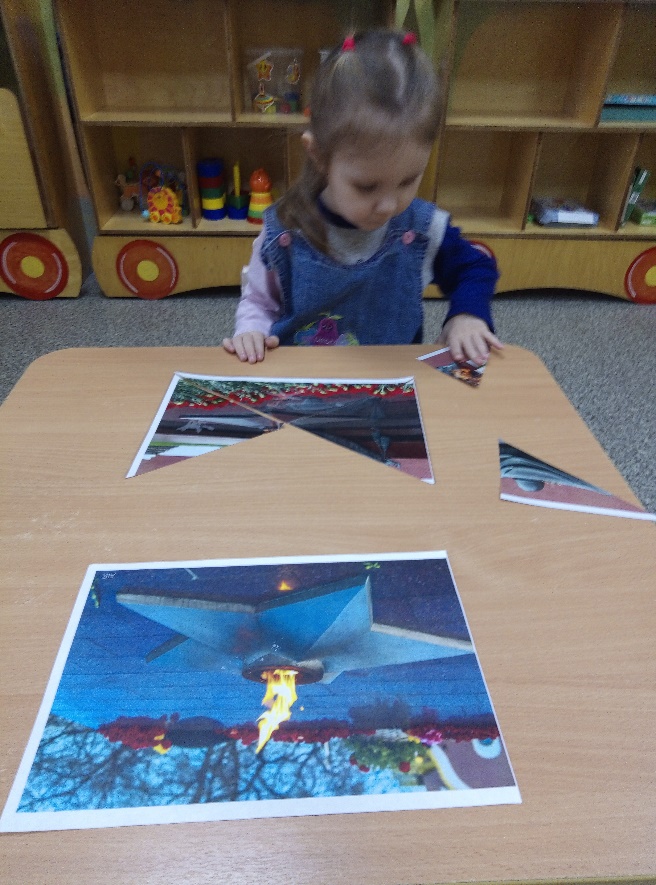 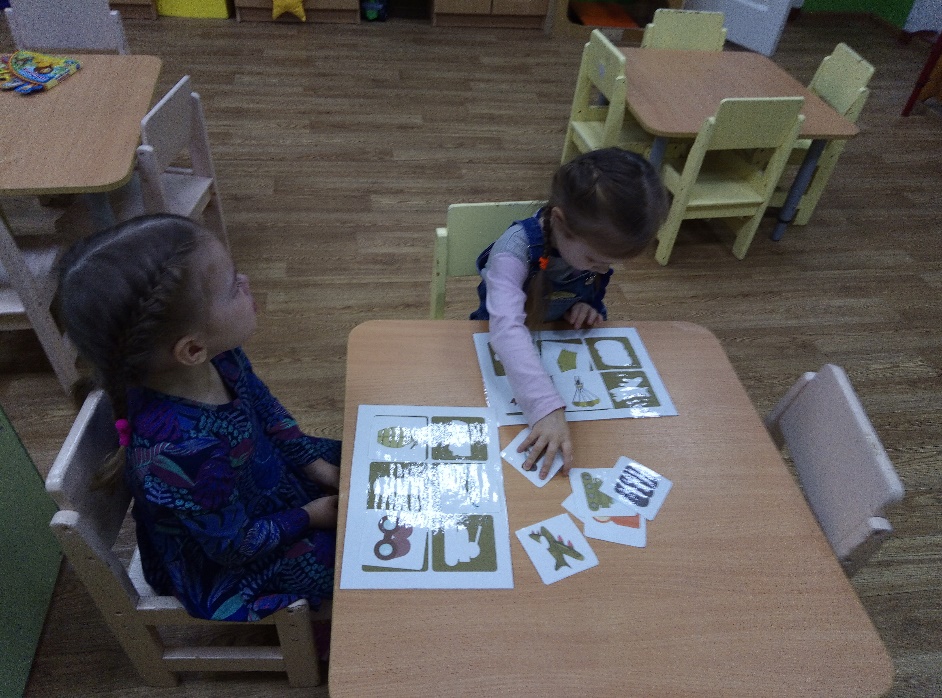 День Рекомендуемые мероприятия 1-й день- Беседа «Защитники Отечества»- Настольно- печатные игры: «Найди по тени», «Кому что нужно»- Пальчиковая гимнастика «Защитники отечества»- Разучивание считалки «Аты-баты шли солдаты»- Дидактическая игра «Угадай на слух» (самолет, танк, корабль, поезд).- Сюжетно-ролевая игра «Летчики», «Разведчики»Цель: Помогать детям налаживать взаимодействие в совместной игре, развернуть сюжет, обогащать словарь, развивать речь детей.2-й день- Рассматривание иллюстраций о военной технике- Дидактическая игра по математике «Числовые пазлы» (Танк, самолет)- Словесные игры («Танк-танкист, самолет- летчики и т.д.)- Конструирование из лего «Военная техника»Цель: Обогащать представления детей о технических средствах, машинах, используемых в вооруженных силах. Учить создавать постройки по инструкции, по образцу, по представлению. Развивать воображение, пространственное мышление. 3-й день- Работа в книжном уголке: рассматривание книг по военной технике, об армии; чтение сказки «Каша из топора»-- Дидактическая игра на развитие внимание «Чего не хватает у техники?»  (н-р, у вертолета- пропеллер, у танка – дуло, у самолета – крыло и т.д.) - Малоподвижная игра со словами «Море волнуется», «Самолеты»- Пальчиковая гимнастика «Защитники Отечества» (повторение)- Сюжетно ролевая игра «Моряки» Цель: Формирование игровых умений. Воспитывать дружеские взаимоотношения, чувство коллективизма.- Логоритмика «Если ты солдатик бравый»- Изготовление атрибутов «Пилотка»4-й день- Беседа «Наша Армия сильна!»- Дидактическая игра по развитию речи «Кто больше действий назовёт»;«Чего не стало».Цель: пополнять активный и пассивный словарь.- Настольно-печатные игры «Сложи картинку Вечный огонь» (из 4х частей);- Д/и «Чей головной убор?» Цель: угадывание военной профессии по головному убору.- Просмотр мультфильма «Каша из топора»- Раскраски «Военная техника»5-й день- Отгадывание загадок по теме недели- НОД по художественно-эстетическому развитию – лепка «Самолеты» младшая группа - Строевая ходьба с барабаном и флажками.Цель: Учить детей ритмично исполнять знакомые танцевальные движения в соответствии с характером музыки, поощрять желание импровизировать. Развивать творческие способности, интерес к музыкальным играм.- Квест- игра «Секретный пакет» 6-й день- Заучивание стихотворения «Дуют ветры в феврале»- НОД по познавательному развитию в младшей-средней группе «Военные профессии»Физкультурное развлечение в младшей группе «Когда мы подрастем, тоже в армию пойдем!» - Пальчиковая гимнастика «Бойцы - молодцы»- Настольно-печатные игры «Собери солдатский вещмешок»- Дидактическая игра «Кому что нужно», «Кто больше действий назовет»- Ручной труд: помощь в изготовлении стенгазеты к 23 февраля (вырезание звёзд, картинок с техникой, наклеивание)- Сюжетно –ролевая игра «На боевом посту» Цель: Знакомить и учить детей игровым действиям (наблюдать, охранять, защищать, преодолевать препятствия, оказывать помощь).7-й день- Развлечение по художественно-эстетическому развитию- музыкальное занятие (Муз. руководитель)- Рассматривание армейского альбома «Ракетные войска» (фото из семейного альбома)- Рассматривание атрибутов в мини-музее (фото) - Дидактическая игра «Чей атрибут?», «Кто кем хочет стать?» - Словесные игры «Загадывание загадок», «Доскажи словечко»- Конструирование из бумаги «Кораблик» - Опытно-экспериментальная деятельность «Бумажные кораблики плавают по воде» (из пластмассы, из дерева)8-й день- Презентация «Слава Армии родной!»- НОД по художественно-эстетическому развитию -аппликация «Самолет» - Дидактическая игра на развитие внимание «Чего не стало?», «Что лишнее?»- Малоподвижная игра со словами «Море волнуется», «Море»- Пальчиковая гимнастика «Бойцы - молодцы» (повторение)- Сюжетно ролевая игра «Наш бронепоезд» Цель: воспитываем дружеские отношения среди детей. Учимся коллективно строить из мягких модулей бронепоезд, обыгрывать, используя атрибуты - Изготовление поделки для пап «Самолеты» 